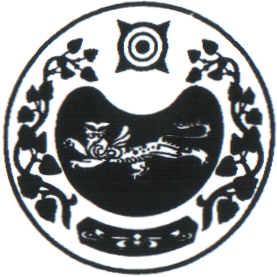 ПОСТАНОВЛЕНИЕ                                                              от 11.05.2022г.   № 39 -п       аал ЧарковОб окончании отопительного сезона 2021г.– 2022 г. на территорииЧарковского сельсовета	В связи с понижением среднесуточной температуры наружного воздуха  в мае месяце, достигшей + 8С в течении пяти суток подряд, в соответствии с пунктами 11, 12, части 1 статьи 15  Федерального закона от 06.10.2003 г. №131-ФЗ «Об общих принципах организации местного самоуправления в Российской Федерации» (с последующими изменениями), на основании Постановления от 06.05.2022г. № 382-п «О внесении изменений в постановление администрации Усть-Абаканского района от 29.04.2022 № 364-п «Об окончании отопительного периода 2021г. – 2022г. на территории Усть-Абаканского района»,  руководствуясь ст.9  Устава муниципального образования Чарковский сельсовет, администрация Чарковского сельсовета ПОСТАНОВЛЯЕТ: Установить окончание отопительного сезона  в учреждениях социальной сферы управления образования, культуры    Чарковского сельсовета 16 мая 2022 года. Рекомендовать мастеру участка № 3 Чарков МКП «ЖКХ Усть-Абаканского района» (Киселеву Л.А.):      - обеспечить сохранность имущества в межотопительный период 2022 года. 3.    Контроль за исполнением настоящего постановления оставляю за собой.Глава Чарковского сельсовета                                                     А.А. АлексеенкоРОССИЯ ФЕДЕРАЦИЯЗЫХАКАС РЕСПУБЛИКАЗЫАFБАН ПИЛТIРI АЙМАFЫЧАРКОВ ААЛНЫН ЧОБIАДМИНИСТРАЦИЯЗЫ